ПриложениеИтоги работы кружка «Цветоводик» МБОУ «ООШ №73»Ленинск-Кузнецкого городского округа Кемеровской области(2008 - 2012г.г)                                                  Руководитель:Кургина Нина Ивановна                                                                   Цветы и ангелы – небесные созданья…                                                                  Цветы подобны ангелам крылатым,                                                                   А ангелы, как белые цветы,                                                                   Достойны восхищенья, обожанья.                                                                  Не ждут они возмездья и расплаты                                                                  Небес, они божественно чисты.                                                                  Цветы и ангелы – небесные созданья…                                                                  Нас радуют своею красотой,                                                                  Их место обитания – сады                                                                  В огромном доме мирозданья,                                                                  Над ними свет сияет золотой                                                                  Далёкой неизвестной нам звезды.                                                                                                    (Л.Кузьминская)В кружке «Цветоводик»  занимались  девочки  класса  с 2008 по 2012г.г.За 4 года работы кружка «Цветоводик»  много узнали о растениях и о цветах в частности.В народе говорят:Без цветов нет и плодов.Красота спасёт мир.Где цветки, там и ягодки.Мы согласны с этими утверждениями, так как цветы – это украшение нашей жизни, и без них она была бы серой и скучной.На окне в такую рань распустилася герань.Круглые листочки, пышные цветочки.Даже очень хороши – так решили малыши                                                 (Н.Нищеева)В 1 классе мы наблюдали за цветами на школьной клумбе, любовались ими, собирали и засушивали соцветия для уроков трудового обучения, собирали семена, пакетировали их и хранили для следующей посадки.В этом же году мы занимались размножением пеларгонии (герани) черенками. Вырастили 11 разных расцветок этого цветка, а старшеклассники высадили наши растения на школьную клумбу. Яркая герань радовала всех до самых заморозков.Вырастили фиалки разных сортов. Размножали их делением куста и листовыми черенками.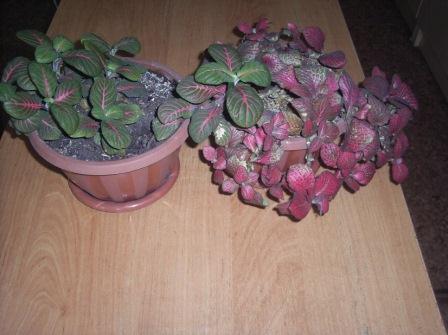 Во 2 классе решили вырастить для озеленения класса низкорослые фитонии разных сортов, а герань переселить на окна в рекреацию начальных классов.Теперь в нашем кабинете растут фитонии с разным цветом листьев.В 3 классе решили вырастить лилии и бегонии для украшения фойе школы.Лилия и бегонии  расцветают в начале марта, радуют всех к Международному женскому дню.За вчерашним днём в погоне я не заметил, что давноРасцвела моя бегония, озарила мне окно (Макс Ферпер).Продолжили работу по сбору и пакетированию семян цветов со школьной клумбы.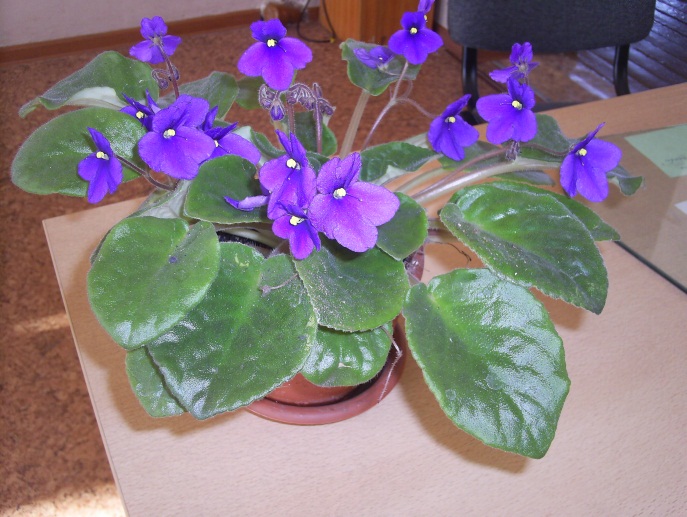 В 4 классе выращивали фиалки, герань, сансевьеру. бегонии, лилии, канны, хлорофитум, алоэ и другие комнатные растения. 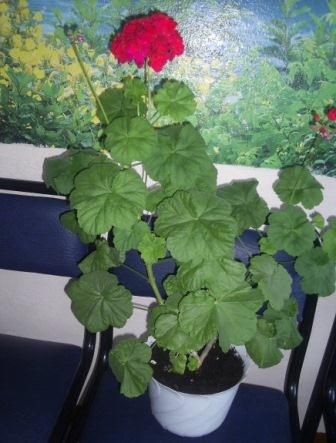 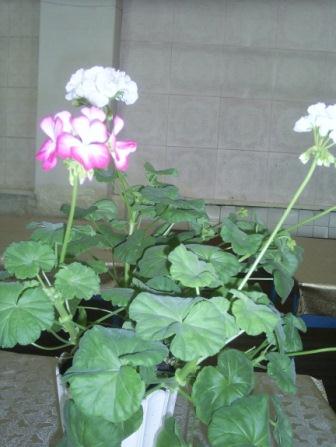 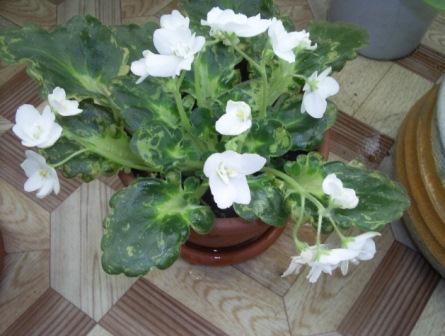 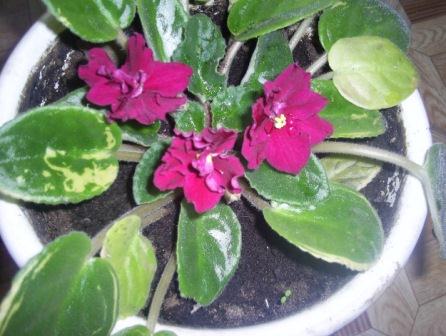 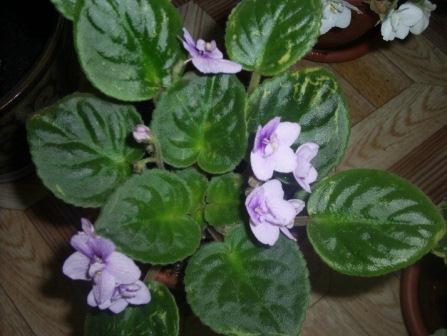 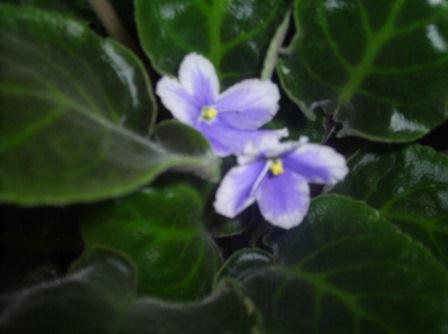 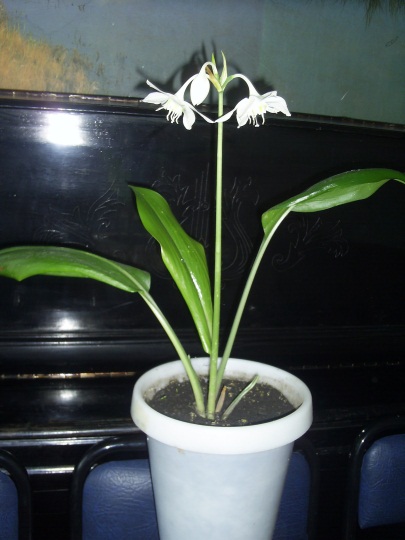 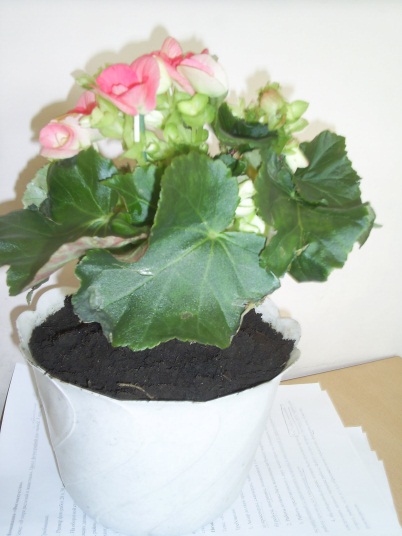 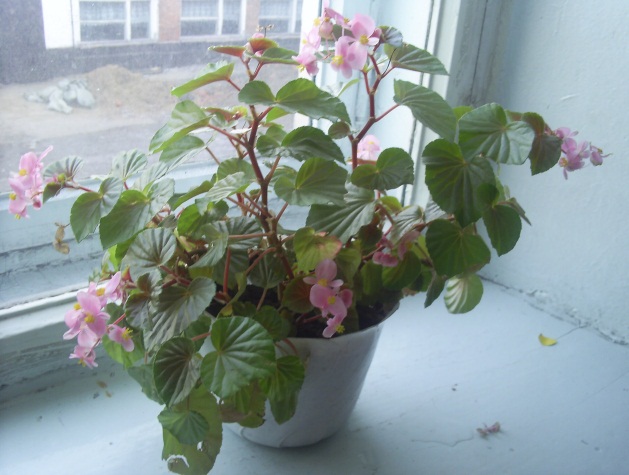 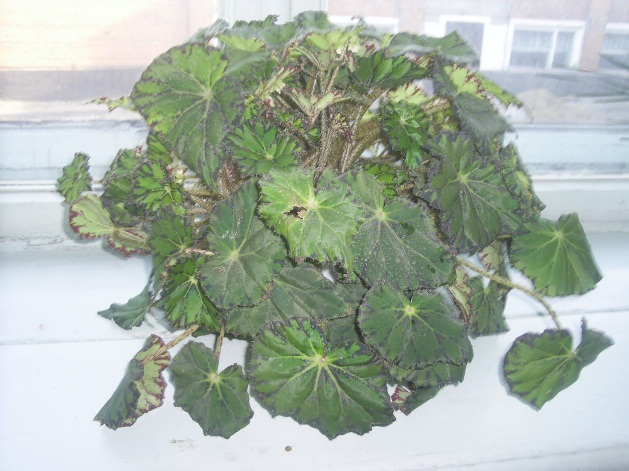 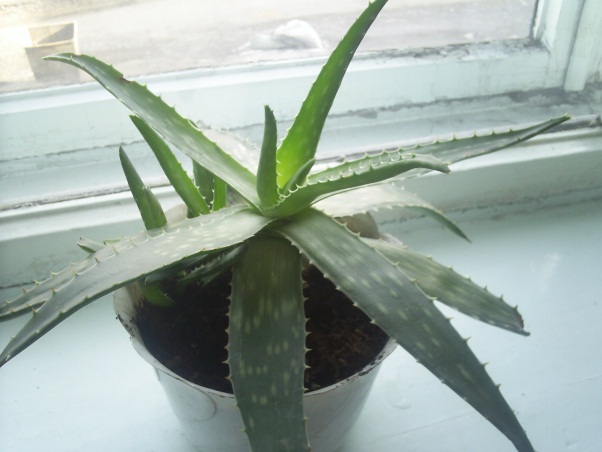 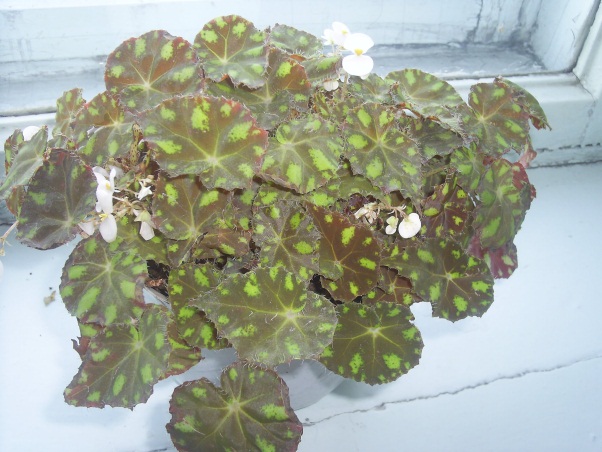 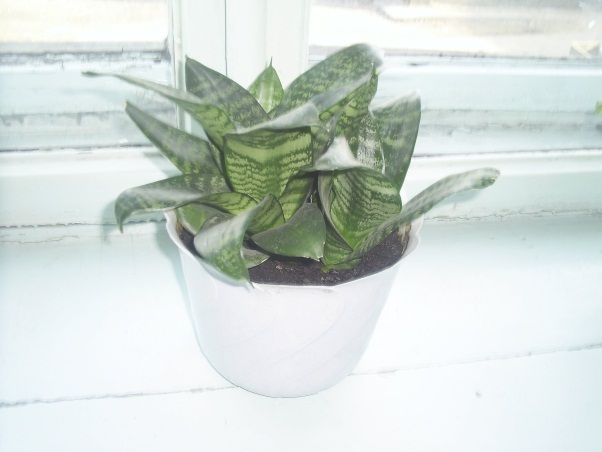 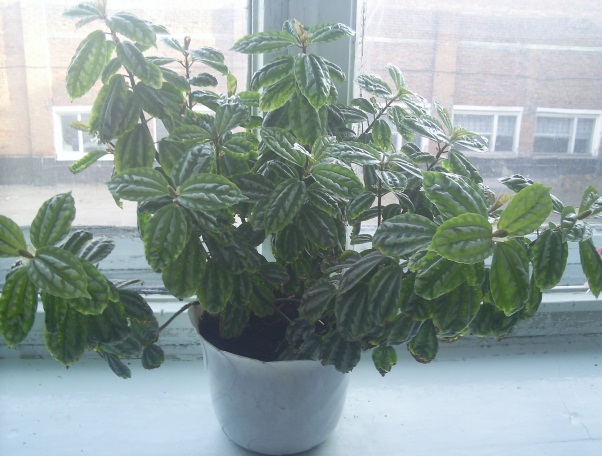 